Новосибирская областная юношеская библиотекаСправочно-библиографический сектор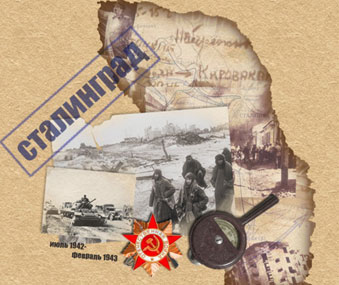 Сталинградская битваБиблиографический список книг, статей, электронных ресурсов из фонда НОЮБНовосибирск, 2012Битва за Сталинград "...Мы немцами порабощены, но не побеждены": об участии местного населения в Сталинградской битве : [документы советской военной разведки] / авт. вступ. статья П. В. Владимиров // Военно-исторический журнал. - 2001. - N 4. - С. 12- 17. "Здесь настоящий ад": письма немецких солдат и офицеров, окруженных под Сталинградом / подготовил В. Сапрыков // Российская газета. - 2011. - N 97. - С. 12. "Ни шагу назад! " // Наша власть: дела и лица. - 2010. - N 4. - С.16-17: фот. - (Идет война народная).Ащеулов, О.  "Бог войны" в окопах Сталинграда / О. Ащеулов // Родина. - 2008. - N 2. - С. 37-41. Бадаев, Е. В. Банковское обслуживание войск в годы Великой Отечественной войны (период коренного перелома, 1942-1943 годы) / Е. В. Бадаев, Ю. В. Коречков // Деньги и кредит. - 2009. - N 5. -  С. 71-73. 63.3(2)62Б202      Балашов, А. И. История Великой Отечественной войны / А. И. Балашов, Г. П. Рудаков. - Санкт-Петербург: Питер, 2006. - 464 с.: ил. 63.3(2)622Б596      Бивор, Э. Сталинград : пер. с англ. / Э. Бивор. – Смоленск : Русич, 1999. - 448 с. - (Мир в войнах). 63.3(2)622Б66       Битва за Сталинград. – Волгоград : Нижне-Волжское кн. изд-во, 1970. - 591 с.: ил. Борозняк, А. И. Германская историография Сталинградской битвы / А. И. Борозняк // Вопросы истории. - 1996. - N 10. - С. 154- 163. 63.3(2)62В180     Варенников, В. И. От Сталинграда до Берлина / В. И. Варенников. – Москва : ЭКСМО : Алгоритм, 2010. - 432 с. 63.3(2)622В272     Великая Отечественная война 1941 - 1945 гг. / сост. Е. А. Пешеходько ; под ред. А. А. Михайленко. - Ростов-на-Дону : Феникс, 2010. - 108 с. : ил. Вещиков, П.  "Тыл - это половина победы и даже немного больше (к 60-летию Сталинградской битвы) [Список начальствующего состава тыла фронтов] / П. Вещиков // Военно-исторический журнал. - 2003. - N 2. - С. 17-19. 63.3(0)62В848     Всемирная история. В 24 т. Т. 24. Итоги  Второй Мировой войны. - Минск: Литература, 1997. - 592 с. Голиков, Ф. И. Сталинград (воспоминания заместителя командующего фронтом) / Ф. И. Голиков // Новая и новейшая история. - 2006. - N 1. - С. 55-64. Ермаков, Ю. В грозных степях Сталинградских : к 60-летию Сталинградской битвы  / Ю. Ермаков // Техника молодежи. - 2002. – N 9. - С. 34-39. 63.3(2)622З966     Зыков, Н. А. Немеркнущий свет подвига. Великая Отечественная война 1941-1945 гг. / Н. А. Зыков. – Новосибирск : Наука. Сибирское отделение, 2005. - 295 с.: ил. Исаев, А.  Сталинград - это наша победа / А. Исаев // Родина. - 2008. - N 2. - С. 31-36. Коротков, Г. И. Переломные сражения Великой Отечественной войны в оценках зарубежных государственных и военных деятелей / Г. И. Коротков // Новая и новейшая история. - 2005. - N 2. - С. 41-49. Кузнецова, О. Москва : Сталинград в наших сердцах / О. Кузнецова // Патриот Отечества. - 2010. - N 2. - С.10-11. - (На верность Родине).Кузнецова, О. Феномен Сталинграда : дни воинской славы / О. Кузнецова // Патриот Отечества. - 2011. - N 2. -  С. 14-15. - (Во славу российского воинства).63.3(0)Р 768    Кульков, Е. Н. Сталинградская битва и кризис союза агрессоров  / Е. Н. Кульков // Россия и Германия. – Москва : Наука, 2004. - Вып.3. - С. 260-287. Макар, И.  От "урана" до "кольца": опыт деятельности органов стратегического руководства при подготовке и в ходе Сталинградской наступательной операции : к 65-летию контрнаступления под Сталинградом / И. Макар // Военно-исторический журнал. - 2008. - N 1. - С. 9-16. Маслов, М.  Сталинградская битва / М. Маслов //  ОБЖ - Основы Безопасности Жизни. - 2002. - N 2. - С. 52-57. Моргунов, М. Начало конца : 60-летию победы в Сталинградской битве посвящается / М. Моргунов // Вокруг света. - 2003. – N 2. - С. 86-97. 63.3(2)622М876   Мощанский, И. Б. 1942-й... От трагедии Крыма до победы под Сталинградом / И. Б. Мощанский. – Москва : Вече, 2008. - 256 с. : фото. - (Триумфы и трагедии великой войны). Мультатули, П. Карающий меч Сталинграда. / П. Мультатули // Основы Безопасности Жизнедеятельности. - 2010. - N 3. -  С. 47-57.Операция "Уран": к 60-летию разгрома немецко-фашистских войск под Сталинградом //  ОБЖ - Основы Безопасности Жизни. - 2003. - N 2. - С. 45-52. Орлов, Д. Две судьбы - одна легенда / Д. Орлов // Москва. - 2002. - N 2. - С. 154-159. Подвиг летчика Бориса Гомолко / подготовила Е. Коток // Авиация и космонавтика : вчера, сегодня, завтра. - 2012. - № 9. - С.11-13.Померанц, Г.  Запоздалая тень Победы / Г. Померанц // Новая газета. - 2010. - N 75. - С. 2-4.63.3(2)622П580      Попов, А. Р. В небе Сталинграда : записки комсорга эскадрильи / А. Р. Попов. – Новосибирск : Западно-Сибирское книжное издательство, 1985. - 224 с. Попов, В.  Сталинградская битва : по новейшим исследованиям  / В. Попов // Новая и новейшая история. - 2007. - №2. - С. 3-32. 63.3(2)622С178     Самсонов, А. М. Сталинградская битва : монография / А. М. Самсонов. - 3-е изд., доп. - Москва: Наука, 1983. - 623 с. Скворцов, А.  Великая победа на Волге [Сталинградская битва] / А. Скворцов // Военно-исторический журнал. - 2002. - N 11. - С. 2-8. Стратегия победы [Электронный ресурс]. - Москва : Мастер Тэйп Интернейшнл, 2010. - 1 эл. опт. диск (DVD-ROM) (937 мин.). – Загл. с этикетки диска.Трубников, В. И. Дипломатический фронт Сталинградской битвы [Текст] / В. И. Трубников // Международная жизнь. - 2003. - N 2. - С. 60-66. Уткин, А.  Почему проиграл Гитлер, его генералы и солдаты [Текст] / А. Уткин // Российская Федерация сегодня. - 2010. - N 9. - С.2-3, 22-25 : цв. фото. Френкель, М. Ю.  Сталинградская битва, Ближний Восток и Африка / М. Ю. Френкель // Восток. - 2006. - N: 3. - С. 24-36. Фролов, М. И. Сталинградская битва : взгляд из Германии / М. И. Фролов // Военно-исторический журнал. - 2002. - N 11. - С. 9-12. Хазанов, Д. Б. Сталинград : 23 августа 1942 года / Д. Б. Хазанов // Военно-исторический журнал. - 2009. - N 12. - С.12-15.Хеттлинг, М. Виновники и жертвы : новая германская литература о Сталинграде / М. Хеттлинг // Отечественная история. - 1995. - N 6. - С. 120-132. Цзэдун, Мао. "Сталинградская битва остановит фашистское наступление... определит судьбу всей мировой войны в целом" / М. Цзэдун // Военно-исторический журнал. - 2003. - N 2. - С. 20-22. Чуйков, В. Канны ХХ столетия  / В. Чуйков // Патриот Отечества. - 2010. - N 2. - С.12-13. - (На верность Родине).63.3(0)62Ш175    Шайберт, Х. До Сталинграда 48 километров. Хроника танковых сражений. 1942-1943 / Х. Шайберт. – Москва : Центрполиграф, 2010. - 189 с. 63.3(2)Ш658     Шишов, А. В. Ратные поля Отечества / А. В. Шишов. – Москва : Вече, 2009. - 384 с.: ил. - (Россия. Великая судьба). Яшин, С. В. Водный транспорт в Сталинградской операции / С. В. Яшин // Вопросы истории. - 2012. - № 4. - С.106-115. Сибиряки в Сталинградской битве63.3(2)622.11Г657       Гончаров, И. Я. Россошинский рубеж. Сталинград. Август 1942 год / И. Я. Гончаров. – Новосибирск : ЮКЭА, 2002. - 240 с.: ил. Начало Великой Победы. 2 февраля - День разгрома советскими войсками немецко-фашистских войск в Сталинградской битве / подготовил М. Михайлов // Транссиб. - 2011. - N 3. - С. 14. Падерин, Г. Н.. Свидание с командармом : 2 февраля - День разгрома советскими войсками немецко-фашистских войск в Сталинградской битве (1943) / Г. Н. Падерин // Советская Сибирь. - 2008. -  N 19. - С. 5. 63.3(2)622П563    Пономаренко, Л. Н.  Я был пехотой на войне... / Л. Н. Пономаренко. – Новосибирск : Новосибирское кн. изд-во, 2005. - 140 с.: ил.Щербин, Н.  Сибиряки не дрогнули в бою : к 65-летию Сталинградской битвы / Н. Щербин // Советская Сибирь. - 2008. - N 12. - С. 5. Сталинградская битва в художественной литературеАлександров, А. Сталинград. Путь к Победе : документальная повесть / А. Александров // Наш современник. - 2008. - N 2. - С. 67-86. 84(2Рос)6А471     Алексеев, С. Сталинградское сражение 1942 - 1943: рассказы для детей / С. Алексеев ; худож. А. Лурье. – Москва : Детская литература, 2010. - 106 с.: цв. ил. - (Великие битвы Великой Отечественной). 84(2Рос)В272      Великая Отечественная война в русской литературе / В.В. Быков, К.Д. Воробьев, В.П. Некрасов. – Москва : АСТ : Астрель, 2005. - 461 с. - (Библиотека школьника). 84(0)В294   Венок славы: антология художественных произведений о Великой Отечественной войне. В 12 т. Т.4. Сталинградская битва / М. А. Шолохов [и др.]. – Москва : Современник, 1987. – 654 с. 84(2Рос)6Н48       Некрасов, В. П. В окопах Сталинграда : повесть / В. П. Некрасов. – Москва : Правда, 1991. - 512 с. Перевалова, С. В. Сталинград - "пылающий адрес войны": русская литература о Сталинградской битве / С. В. Перевалова // Литература в школе. - 2009. - N 4. -  С. 8-13. Турков, А. М. Битвы за Сталинград: [Сталинградская битва в художественной литературе] / А. М. Турков // Свободная мысль. - 2003. - N 1. - С. 3-6. Сценарии, материалы для подготовки уроков и внеклассных занятий1942 год-предшественник Великой Победы (Литературный полилог для старшеклассников) [Текст] // Народное образование. - 2002. - N 7. - С. 163-170.Гольдфаин, И. Сталинград : 23 августа 1942 года / И. Гольдфаин // История - Первое сентября. - 2012. - № 4. - С.10-18 : ил. - (Год российской истории) (Материалы к уроку).Давидович, А. Курган славы : театральная композиция, посвященная Сталинградской битве / А. Давидович // Патриот Отечества. - 2010. - N 1. - С.44-48. - (История, традиции).Кохендерфер, Ю. В. Урок по теме "Zum Andenken an die Helden" / Ю. В. Кохендерфер // Иностранные языки в школе. - 2010. - N 3. - С.42-46. Попова, Д. А. 65th Anniversary of Victory in the Great Patriotic War  / Д. А. Попова // Иностранные языки в школе. - 2010. - N 3. - С.2-4. - (Методическая мозаика. - 2010. - N 3. - С. 2-4). - (Это интересно).Романов, А. Дар короля / Александр Романов // История - Первое сентября. - 2012. - № 4. - С.24. - (История XX века) (Задание по теме).	Романов, А. Русские, будущее за вами! [Текст]: факты и эпизоды Сталинградской битвы / Александр Романов // История - Первое сентября. - 2012. - № 4. - С.20-23 : ил. - Библиогр.: с. 23. - (История XX века) (Забытый сюжет).Чернова, М. Н.  Уроки по теме "Сталинградская битва : изумительная победа" / М. Н. Чернова // Преподавание истории и обществознания в школе. - 2012. - № 6. – С.  40-45. Чернова, Марина. Сталинградская битва : документальные свидетельства / М. Чернова // История - Первое сентября. - 2012. - № 4. - С.26-29 : ил. - (Год российской истории) (Материалы к уроку).Чупахина, Т. Н. Дни воинской славы : устный журнал / Т. Н. Чупахина // Читаем, учимся, играем. - 2009. - N 10. - С.66-79 : ил.Шпаков, В. П. Урок-праздник "Коренной перелом" / В. П. Шпаков // Физическая культура в школе. - 2009. - N 3. -  С. 2-7.Составитель: Малахова Е.А. 